                                           Kütahya Dumlupınar Üniversitesi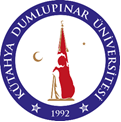                                                                                            Kalite Koordinatörlüğü    Sorumlular	                                                              İş Süreçleri          Hayır                                       	 Hayır                                                                                                                                                                                                                                                                                                                                            					            Evet                        Evet